II учебная четвертьМузыкальная литература. V класс музыкально – исполнительских отделений.Здравствуйте, дорогие ребята и уважаемые родители. Хочу всем напомнить, что музыкальный материал к урокам находится на сайте нашей школы, в разделе «НАШИМ УЧЕНИКАМ И ИХ РОДИТЕЛЯМ». Это фонохрестоматия по музыкальной литературе, второй год обучения, диск № 1. https://yadi.sk/d/207duJbyjLvtL До 16 октября высылать мне задание не нужно.2 урокТема урока: Жанры инструментальной музыки.ИНСТРУМЕНТАЛЬНЫЕ ПЬЕСЫ.Пьеса – это небольшое музыкальное произведение.Пьесы бывают:1. бытовые – танцы, марши;2. программные – с конкретным образным заголовком, указывающим на её содержание;3. лирические – ноктюрн, мелодия, баркарола, Adagio, Largo (так называемая КАНТИЛЕНА, «распевные, певучие»)4. виртуозные (технические) – этюд, Allegro, Presto, «Непрерывное движение», Скерцо (или шутка);5. пьесы, заголовок которых не обозначает конкретного характера или бытовой принадлежности – фантазия, экспромт, прелюдия, музыкальный момент, листок из альбома…Фортепианное творчество Ф. Шопена.(годы жизни композитора: 1810 – 1849)МАЗУРКИ (их у композитора – 58) – бальный танец, созданный на основе польчких народных танцев: мазур (Мазовия – область в Польше), куявяк (Куявия находится на севере Польши) и оберек (в переводе с польского «оборот, поворот, вращение»).Темп – умеренный или умеренно – быстрый; размер – ¾; сложная ритмика, с частым пунктирным дроблением 1 доли:   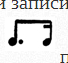 РАЗНОВИДНОСТИ МАЗУРОК:1. «ОБРАЗКИ» - «картинки», в фольклорном стиле, например мазурка До мажор, обратите внимание, как гудящие остинатные квинты в басу имитируют звучание деревенского оркестра: фонохрестоматия по музыкальной литературе, второй год обучения, диск № 1 Трек № 41 https://yadi.sk/d/207duJbyjLvtL.2. мазурки «ЖАЛЬ» - печальные, ностальгические, как воспоминания о родной Польше. Слушаем мазурку ля минор - фонохрестоматия по музыкальной литературе, второй год обучения, диск № 1 Трек № 42 https://yadi.sk/d/207duJbyjLvtL.3. БАЛЬНЫЕ – яркие, торжесвенные и блестящие, они завоевали любовь всей Европы того времени Слушаем мазурку Си – бемоль мажор - фонохрестоматия по музыкальной литературе, второй год обучения, диск № 1 Трек № 43 https://yadi.sk/d/207duJbyjLvtLПОЛОНЕЗЫ (всего - 16 полонезов)ПОЛОНЕЗ – блестящий бальный танец – шествие. Сформировался, как жанр, к 17 веку, им открывались любые балы 18 века во всех европейских государствах. Это – шествие придворной знати.Размер – ¾; умеренный темп (танец – шествие) с характерным упругим ритмом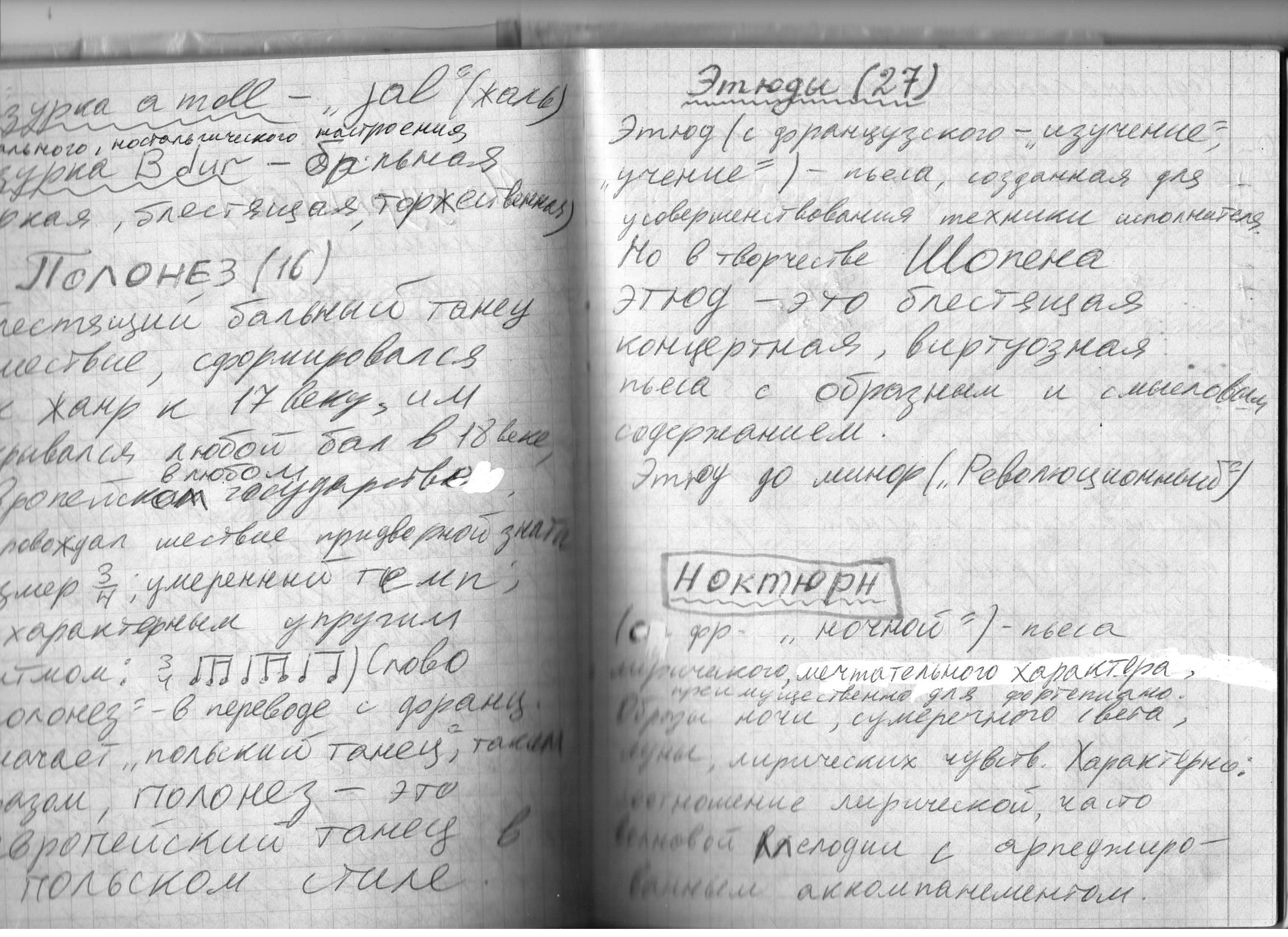 В переводе с французского «полонез» - это «польский танец», таком образом, полонез – это европейский танец в польском стиле.Слушаем знаменитый полонез Ля мажор в аутентичном, фортепианном звучании и в оркестровой интерпретации: фонохрестоматия по музыкальной литературе, второй год обучения, диск № 1 Треки № 44 и 45  https://yadi.sk/d/207duJbyjLvtL.ВАЛЬСЫ (всего - 17)В творчестве Ф. Шопена жанр вальса несколько переосмысляется, ВАЛЬС Шопена – это яркая концертная пьеса, состоящая из нескольких эпизодов различного характера, часто в разных темпах. Помимо этого «шопеновское rubato» (произвольное отклонение от темпа исполнителем) делает вальсы Шопена сложными для бытового танца. Слушаем треки №№ 46 и 47 - фонохрестоматия по музыкальной литературе, второй год обучения, диск № 1  https://yadi.sk/d/207duJbyjLvtLРебята, текст этого урока должен быть в ваших тетрадях. Можно переписать, а можно напечатать и прикрепить в тетрадку.Людмила Станиславна Луценко.